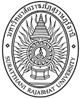 แบบตอบรับการเข้าร่วมนำเสนอผลงานวิจัยการประชุมวิชาการระดับชาติ ราชภัฏสุราษฎร์ธานีวิจัย ครั้งที่  11
วันที่ 29 – 30 ตุลาคม 2558 ณ มหาวิทยาลัยราชภัฏสุราษฎร์ธานีชื่อ – นามสกุล......................................................................................ตำแหน่ง..................................................................สถานที่ทำงาน/ที่อยู่..........................................................................................................................................................................................................................................................................................................................................................โทรศัพท์................................................................................................มือถือ.....................................................................โทรสาร..................................................................................................E-mail : ……………………………………….………………ขอเข้าร่วมนำเสนอผลงานวิจัย โดยจัดส่งบทความวิจัยฉบับสมบูรณ์มาพร้อมกันนี้	 ภาคโปสเตอร์ (Poster Presentation) 	 ภาคบรรยาย (Oral Presentation) – ภาษาไทย		 ภาคบรรยาย (Oral Presentation) – English presentation	ชื่อบทความวิจัย            (ภาษาไทย) ..........................................................................................................................................................................................................................................................................................................................................................................................           (ภาษาอังกฤษ) ..........................................................................................................................................................................................................................................................................................................................................................................................กลุ่มสาขา             1. ด้านการศึกษา    		6. English Presentation               2. ด้านวิทยาศาสตร์และเทคโนโลยี  		      Education                      3. ด้านเศรษฐกิจสร้างสรรค์		      Social Science 	             4. ด้านพัฒนาสังคม 		      Science and Technology	             5. ด้านวิทยาศาสตร์สุขภาพ	* ผู้สนใจสามารถส่งบทความผลงานวิจัยได้ตั้งแต่บัดนี้ถึง 30 มิถุนายน 2558	* อัตราค่าลงทะเบียน  (สำหรับบทความที่ผ่านการพิจารณาแล้ว)	  ภาคบรรยาย 2,000 บาท  ภาคโปสเตอร์ 1,500 บาท และ 3,000 Bath for English Presentationชำระค่าลงทะเบียนนำเสนอผลงานวิจัย โดยการโอนเงินเข้าบัญชีสถาบันวิจัยและพัฒนา ธนาคารทหารไทย จำกัด (มหาชน) สาขาย่อยมหาวิทยาลัยราชภัฏสุราษฎร์ธานีเลขที่บัญชี 518-2-13254-7 (ภายในวันที่ 30 สิงหาคม 2558)สำเนาหลักฐานการโอนเงิน พร้อมเขียนชื่อ – นามสกุล ส่งแฟกซ์ที่หมายเลข 0-7735-5680 หรือสแกนส่งไฟล์มาที่ 
E-mail : research-sru@hotmail.com (การลงทะเบียนจะสมบูรณ์เมื่อท่านชำระเงินค่าลงทะเบียน และส่งหลักฐานมาแล้วเท่านั้น)สอบถามรายละเอียดสถาบันวิจัยและพัฒนา มหาวิทยาลัยราชภัฏสุราษฎร์ธานี 272 หมู่ที่ 9 ตำบลขุนทะเล อำเภอเมือง
จังหวัดสุราษฎร์ธานี 84100 โทรศัพท์/โทรสาร 0-7735-5680 โทรศัพท์เคลื่อนที่ 08-1370-9696
E-mail : research-sru@hotmail.com หรือ Website : http://research.sru.ac.th/sru_conference2015